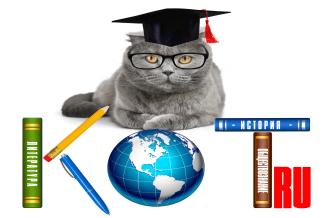 БЛАНК ОТВЕТОВДАННЫЕ УЧАСТНИКА:ОТВЕТЫ:Заполненный БЛАНК ОТВЕТОВ необходимо отправить на электронный адрес: ruskot_ru@mail.ruНазвание олимпиады«КУРСКАЯ БИТВА»ФИО участникаУчебное заведение, город   ФИО преподавателя-наставникаАдрес электр. почты преподавателя-наставникаНомер задания1234567891011121314151617181920